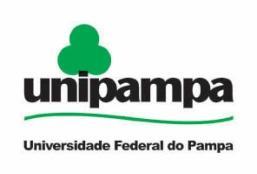 SOLICITAÇÃO DE ANÁLISE DE QUEBRA DE PRÉ REQUISITOEu, ______________________________________________________, discente do Curso de ____________________________________________, matrícula n° __________________, venho, através desta, solicitar análise de quebra de pré requisito para o(s) componente(s) curricular(es) listado(s) abaixo, para o _____ semestre de 20____, mediante justificativa(s) apresentada(s). Anexo a esta solicitação, encaminho meu relatório de integralização curricular.Bagé, _____ de _______________ de 20_____.__________________________________________			__________________________________________Assinatura do requerente							Assinatura e Carimbo do Coordenador do CursoNome do Componente Curricular solicitado:Código:Pré-requisitos que faltam para este componente curricular:Justificativa para o pedido:Para uso exclusivo da Coordenação do Curso(   ) Deferido(   ) Indeferido(   ) Deferido(   ) Indeferido(   ) Deferido(   ) Indeferido